Plan pracy – kl. IV – 08.05.Doskonalenie  dodawania w zakresie 1000 – obliczenia pisemne.Pracę proszę odesłać do sprawdzenia .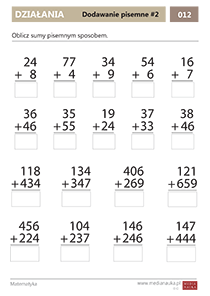 Lekcja na platformie Zoom – godz. 8.30